Séminaire virtuel sur la promotion et la protection des arts et des expressions culturelles des peuples autochtones : perspectives sur l’expérience canadienneorganisé parl’Organisation Mondiale de la Propriété Intellectuelleen coopération avecle Gouvernement du CanadaGenève (virtuel), 4 et 5 mai 2022Programme provisoireétabli par le Bureau international de l’OMPI[Fin du document]FF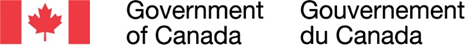 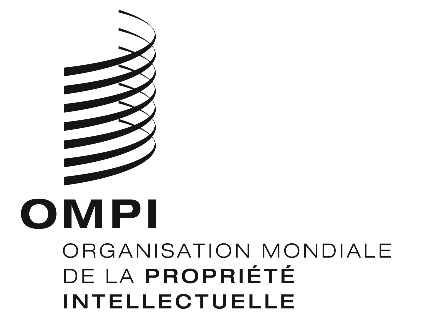 SéminaireSéminaireWIPO/WEBINAR/GRTKF/2022/3/1 WIPO/WEBINAR/GRTKF/2022/3/1 oRIGINAL : anglaisoRIGINAL : anglaisDATE : 4 mai 2022DATE : 4 mai 2022Mercredi 4 mai 2022 – heure d’été de New York Mercredi 4 mai 2022 – heure d’été de New York Mercredi 4 mai 2022 – heure d’été de New York 10 h 00 – 10 h 10Cérémonie d’ouvertureBénédiction donnée par :Aîné désigné Fred McGregor, Algonquin Anishinabe de la Première nation Anishinabeg de Kitigan ZibiAllocutions de bienvenue par :Wend Wendland, directeur, Division des savoirs traditionnels, Secteur des enjeux et des partenariats mondiaux, Organisation Mondiale de la Propriété Intellectuelle (OMPI), GenèveStephan Paape, A, directeur, Négociations commerciales et investissements, Commerce international, Patrimoine canadien, Gatineau, QuébecCérémonie d’ouvertureBénédiction donnée par :Aîné désigné Fred McGregor, Algonquin Anishinabe de la Première nation Anishinabeg de Kitigan ZibiAllocutions de bienvenue par :Wend Wendland, directeur, Division des savoirs traditionnels, Secteur des enjeux et des partenariats mondiaux, Organisation Mondiale de la Propriété Intellectuelle (OMPI), GenèveStephan Paape, A, directeur, Négociations commerciales et investissements, Commerce international, Patrimoine canadien, Gatineau, Québec10 h 10 – 10 h 20 Brève introduction au thème du jourBrève introduction au thème du jourAnimateur du jour :Steven Loft, vice-président, Département voies autochtones et décolonisation, Musée des beaux-arts du Canada, Ottawa10 h 20 – 11 h 05Propriété intellectuelle et arts et expressions culturelles autochtonesPropriété intellectuelle et arts et expressions culturelles autochtonesConférencières :Sharon Le Gall, conseillère juridique et avocate, Port-d’Espagne (Trinité-et-Tobago)Meika Ellis, associée au cabinet Ridout & Maybee LLP, Ottawa11 h 05 – 11 h 20DébatDébat11 h 20 – 11 h 30PausePause11 h 30 – 12 h 45Perspectives juridiques autochtones sur l’administration des arts et des expressions culturellesPerspectives juridiques autochtones sur l’administration des arts et des expressions culturellesConférenciers :Carey Newman, Impact Chair in Indigenous Art Practices, Département des arts visuels de l’Université de Victoria, Victoria (Canada)Val Napoleon, doyenne par intérim et professeure, Fondation du droit en matière de justice et de gouvernance autochtones, Faculté de droit de l’Université de Victoria, Victoria (Canada)Rina Pantalony, directrice, Services consultatifs sur le droit d’auteur, Bibliothèques de l’Université de Columbia, New York12 h 45 – 13 h 00DébatDébatJeudi 5 mai 2022 – heure d’été de New YorkJeudi 5 mai 2022 – heure d’été de New YorkJeudi 5 mai 2022 – heure d’été de New York10 h 00 – 10 h 10 Brève introduction au thème du jourBrève introduction au thème du jourAnimateur :Steven Loft10 h 10 – 11 h 00Droits des peuples autochtones et relations dans les industries culturellesDroits des peuples autochtones et relations dans les industries culturellesConférencières : Patricia Adjei, directrice, First Nations Arts and Culture, Australia Council for the Arts, SydneyLarissa Desrosiers, Workshop Developer, Le Front des Artistes Canadiens (CARFAC), OttawaAdriana Chartrand, chargée des initiatives autochtones et analyste de contenu, Gestion du portefeuille culturel, Téléfilm Canada, Toronto11 h 00 – 11 h 15Débat11 h 15 – 11 h 30Pause11 h 30 – 12 h 30Labels et labellisationLabels et labellisationConférencières : Daphné Zografos Johnsson, juriste principale, Division des savoirs traditionnels, Secteur des enjeux et des partenariats mondiaux, OMPI, GenèveFelicia Garcia, responsable de la communication de la communauté dans les contextes locaux, Université de New York, New YorkCorrie Roe, responsable de la communication de l’institution dans les contextes locaux, Université de New York, New YorkBlandina Attaarjuaq Makkik, coordinatrice d’Igloo Tag, Inuit Art Foundation (IAF), Toronto12 h 30 – 12 h 45DébatDébat12 h 45 – 13 h 00Allocution de clôtureAllocution de clôtureConférenciers : Wend WendlandMadona Radi, directrice générale, Commerce international, Ministère du Patrimoine canadien, Gatineau, QuébecBénédiction donnée par :Aînée désignée Claudette Commanda, Algonquine Anishinabe de la Première nation Anishinabeg de Kitigan Zibi